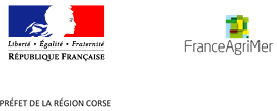 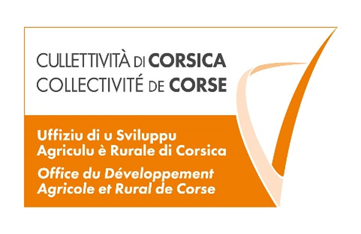 DEMANDE DE SUBVENTION - Année 2024INTITULE DE LA DEMANDE (intitulé de l’action 2024)DÉPENSES PRÉVISIONNELLES POUR LA REALISATION DE L’ACTION 2024engagements du demandeur   Je soussigné, en qualité de représentant légal de ………………………………………………………………, ayant qualité pour l’engager juridiquement, sollicite une subvention pour le montant indiqué ci-dessus pour la réalisation du projet précité et décrit en annexe.   J’atteste sur l’honneur : Que je n’ai pas sollicité pour le même projet, une aide autre que celles indiquées sur le présent formulaire de demande d’aide, L’exactitude des renseignements fournis dans le présent formulaire et les pièces jointes, Être à jour de mes cotisations fiscales, Être à jour de mes cotisations sociales, Le cas échéant : ne pas récupérer la TVA (si les dépenses prévisionnelles sont présentées TTC),   Je m’engage (nous nous engageons), sous réserve de l’attribution de l’aide :A réaliser le projet décrit dans ce dossier,A transmettre aux financeurs le calendrier des réunions d’information ou de diffusion des connaissances et pratiques novatrices, lié au projetA informer les financeurs de toute modification de ma situation, de la raison sociale de ma structure, des engagements ou du projet,A permettre / faciliter l’accès à ma structure aux autorités compétentes chargées des contrôles pour l’ensemble des paiements que je sollicite pendant 5 années,A ne pas solliciter, pour ce projet, d’autres crédits (nationaux ou européens), en plus de ceux mentionnés dans le tableau « financement du projet »,A assurer la publicité relative à l’intervention d’un financement public sur mes médias de communication (plaquette, site web),A détenir, conserver, fournir tout document permettant de vérifier la réalisation effective de l’opération, demandé par l’autorité compétente pendant 5 années : factures et relevés de compte bancaire pour des dépenses matérielles, et tableau de suivi du temps de travail pour les dépenses immatérielles, comptabilité. Je suis informé qu’en cas d’irrégularité ou de non-respect de mes (nos) engagements, le remboursement des sommes perçues sera exigé, majoré d’intérêts de retard et éventuellement de pénalités financières, sans préjudice des autres poursuites et sanctions prévues dans les textes en vigueur.LISTE DES PIECES JUSTIFICATIVES A FOURNIR POUR VOTRE DEMANDE 2024Intitulé concis :   _ _ _ _ _ _ _ _ _ _ _ _ _ _ _ _ _ _ _ _ _ _ _ _ _ _ _ _ _ _ _ _ _ _ _ _ _ _ _ _ _ _ _ _ _ _ _ _ _ _ _ _ _ _                   Date de début du programme : 01 / 01 / 2024			      Date de fin du programme : 31 / 12  / 2024Nature des dépensesMontant €Devis jointFrais de personnel (salaires, charges, déplacements)Prestations (préciser) :Investissements (préciser) :Frais directement liés à la réalisation du programme Frais de déplacements hors personnel suitéAutres (préciser) :Autres (préciser) :Montant total prévisionnel de l’action 2024 HT    TTC  €PiècesPiècesPièce jointeDélivrée ou  Sans ObjetP101Lettre de demande d’aide signée par le président de l’organisme.P103Exemplaire original du présent formulaire de demande d’aide complété et signé.P237Annexes dûment remplies - précisant le contenu détaillé du programme d’actionsP494Budget prévisionnel pour l’exercice concerné par la présente demande d’aide signé, faisant clairement apparaître les subventions sollicitées (et/ou obtenues), et l’ensemble des financements publics et l’autofinancement.P496Si étude, cahier des charges de l’étude établi par le demandeur et devis  pour la réalisation de l’étude.P498Liste des adhérents ayant versé leur cotisationP502Respect de l’ensemble des obligations réglementaires inhérentes à la structure :P502    a.        Attestation de régularité sociale (établie par l’organisme d’affiliation si le demandeur emploie 
           des salariés).P502   b.        Attestation de régularité fiscale (établie par les services fiscaux si le demandeur est soumis à 
            la TVA et/ou à l’IS).P502P504Fiche synthétique relative à la structure (données n-1) – modèle joint à la demande.P505Délibération de l’organe compétent approuvant le programme d’actions de l’exercice concerné et le plan de financement de l’action validé (à fournir en annexe).Pièces à fournir uniquement si changement(s) ou pour nouveau bénéficiaire au Plan AmbitionPièces à fournir uniquement si changement(s) ou pour nouveau bénéficiaire au Plan AmbitionPièces à fournir uniquement si changement(s) ou pour nouveau bénéficiaire au Plan AmbitionPièces à fournir uniquement si changement(s) ou pour nouveau bénéficiaire au Plan AmbitionP201Relevé d’Identité Bancaire original ou copie lisible.P205Acte constitutif /Association: Récépissé de déclaration en préfecture ou copie de la publication au JO P244Kbis (ou arrêté d’agrément au titre de l’article L 951-3 du code du travail).P245Liste des membres du Conseil d’Administration.P246Statuts signés et à jour. (Sauf Étab. publics)P497Attestation de non assujettissement à la TVA.  si régime de non assujettiAfin de faciliter mes démarches auprès de l’administration, Afin de faciliter mes démarches auprès de l’administration, Afin de faciliter mes démarches auprès de l’administration, Afin de faciliter mes démarches auprès de l’administration,     j’autorise    j’autorise    j’autorise    j’autorise    je n’autorise pas ([1]) l’administration à transmettre l’ensemble des données nécessaires à l’instruction de ce dossier à toute structure 
      publique chargée de l’instruction d’autres dossiers de demande d’aide ou de subvention me concernant.     je n’autorise pas ([1]) l’administration à transmettre l’ensemble des données nécessaires à l’instruction de ce dossier à toute structure 
      publique chargée de l’instruction d’autres dossiers de demande d’aide ou de subvention me concernant.     je n’autorise pas ([1]) l’administration à transmettre l’ensemble des données nécessaires à l’instruction de ce dossier à toute structure 
      publique chargée de l’instruction d’autres dossiers de demande d’aide ou de subvention me concernant.     je n’autorise pas ([1]) l’administration à transmettre l’ensemble des données nécessaires à l’instruction de ce dossier à toute structure 
      publique chargée de l’instruction d’autres dossiers de demande d’aide ou de subvention me concernant. ([1]) : Dans ce cas, je suis informé qu’il me faudra produire l’ensemble des justificatifs nécessaires à chaque nouvelle demande d’aide. Toutefois, cette option ne fait pas obstacle aux contrôles et investigations que l'administration doit engager afin de procéder aux vérifications habituelles découlant de l'application des réglementations européennes et nationales.([1]) : Dans ce cas, je suis informé qu’il me faudra produire l’ensemble des justificatifs nécessaires à chaque nouvelle demande d’aide. Toutefois, cette option ne fait pas obstacle aux contrôles et investigations que l'administration doit engager afin de procéder aux vérifications habituelles découlant de l'application des réglementations européennes et nationales.([1]) : Dans ce cas, je suis informé qu’il me faudra produire l’ensemble des justificatifs nécessaires à chaque nouvelle demande d’aide. Toutefois, cette option ne fait pas obstacle aux contrôles et investigations que l'administration doit engager afin de procéder aux vérifications habituelles découlant de l'application des réglementations européennes et nationales.([1]) : Dans ce cas, je suis informé qu’il me faudra produire l’ensemble des justificatifs nécessaires à chaque nouvelle demande d’aide. Toutefois, cette option ne fait pas obstacle aux contrôles et investigations que l'administration doit engager afin de procéder aux vérifications habituelles découlant de l'application des réglementations européennes et nationales.Les informations recueillies font l’objet d’un traitement informatique destiné à instruire votre dossier de demande d’aide publique.Les informations recueillies font l’objet d’un traitement informatique destiné à instruire votre dossier de demande d’aide publique.Les informations recueillies font l’objet d’un traitement informatique destiné à instruire votre dossier de demande d’aide publique.Les informations recueillies font l’objet d’un traitement informatique destiné à instruire votre dossier de demande d’aide publique.Conformément à la loi « informatique et libertés » du 6 janvier 1978, vous bénéficiez d’un droit d’accès, de rectification et de suppression des informations qui vous concernent. Si vous souhaitez exercer ce droit et obtenir communication des informations vous concernant, veuillez-vous adresser à l’ODARC ou à la DRAAF.Conformément à la loi « informatique et libertés » du 6 janvier 1978, vous bénéficiez d’un droit d’accès, de rectification et de suppression des informations qui vous concernent. Si vous souhaitez exercer ce droit et obtenir communication des informations vous concernant, veuillez-vous adresser à l’ODARC ou à la DRAAF.Conformément à la loi « informatique et libertés » du 6 janvier 1978, vous bénéficiez d’un droit d’accès, de rectification et de suppression des informations qui vous concernent. Si vous souhaitez exercer ce droit et obtenir communication des informations vous concernant, veuillez-vous adresser à l’ODARC ou à la DRAAF.Conformément à la loi « informatique et libertés » du 6 janvier 1978, vous bénéficiez d’un droit d’accès, de rectification et de suppression des informations qui vous concernent. Si vous souhaitez exercer ce droit et obtenir communication des informations vous concernant, veuillez-vous adresser à l’ODARC ou à la DRAAF.Fait à :le :  __ / __ / 2024Nom : Prénom :Adresse mail :Tel contact :Signature du demandeur :Fonction :Cachet :▪ L’envoi de fichiers numériques concernant                   l’ODARC se fait par courrier électronique à p-a.2024@odarc.fr    ou           à laurence.simonpoli@franceagrimer.fr  pour les dossiers relevant de FranceAgriMer. Le formulaire de demande sera enregistré dans un format informatique d’usage courant, (Annexe 1 à envoyer sous format Word), puis éventuellement compressé au format zip.▪ et les dossiers papier originaux doivent être envoyés uniquement à l’organisme concerné ci-dessous :▪ L’envoi de fichiers numériques concernant                   l’ODARC se fait par courrier électronique à p-a.2024@odarc.fr    ou           à laurence.simonpoli@franceagrimer.fr  pour les dossiers relevant de FranceAgriMer. Le formulaire de demande sera enregistré dans un format informatique d’usage courant, (Annexe 1 à envoyer sous format Word), puis éventuellement compressé au format zip.▪ et les dossiers papier originaux doivent être envoyés uniquement à l’organisme concerné ci-dessous :Office du Développement Agricole et Rural de Corse                                              BP 618Avenue Paul Giacobbi20601 BASTIAOU            Service régional FranceAgriMer                       .Résidence Plain Sud – Bâtiment BAvenue Paul Giacobbi20600 BASTIALes enveloppes porteront la mention: « PLAN AMBITION 2024 ».Les enveloppes porteront la mention: « PLAN AMBITION 2024 ».